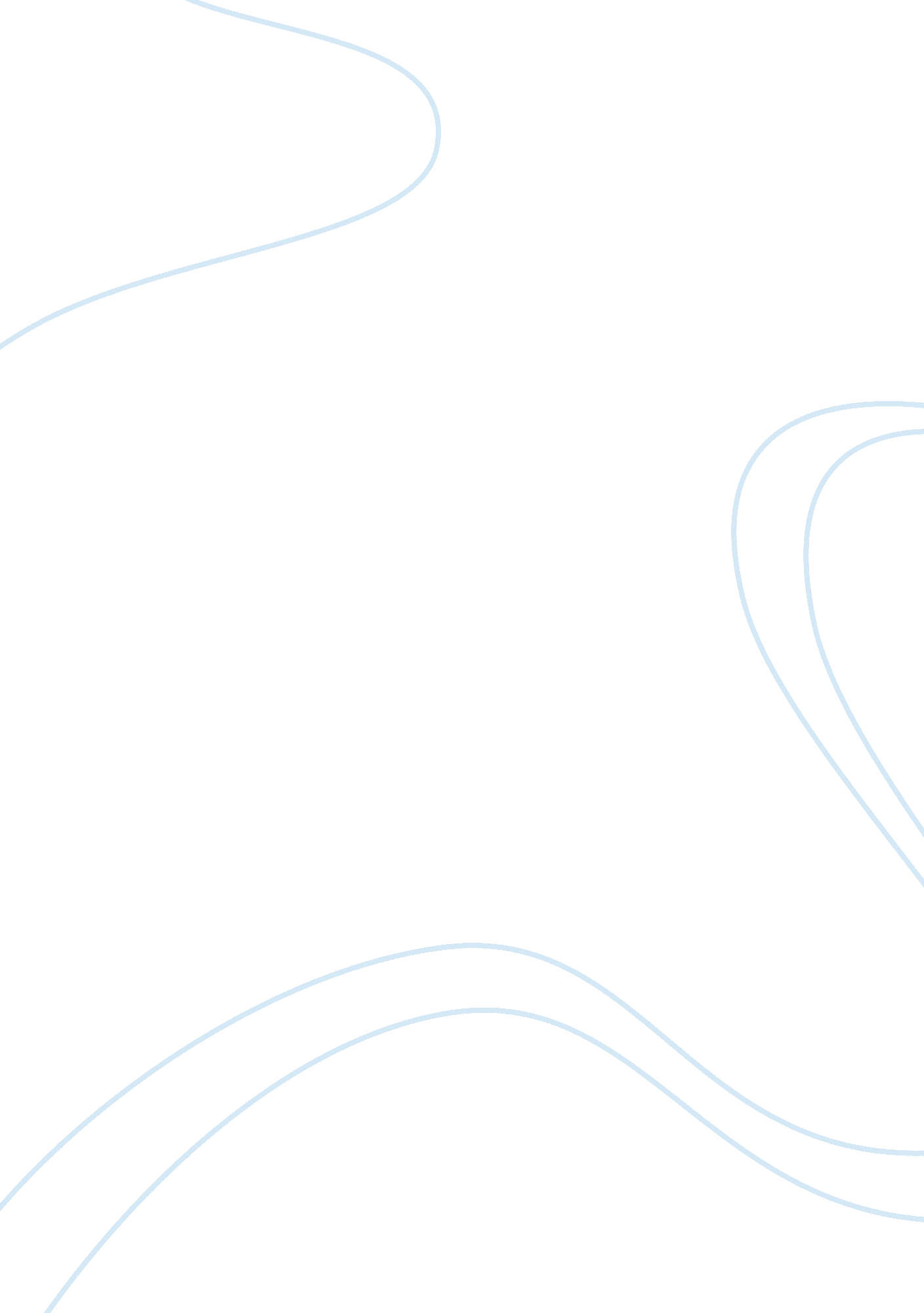 Herberts instruction for christian youth theology religion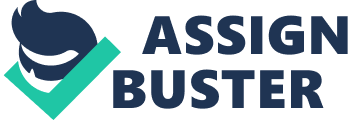 Contents Chapter 3: ‘ Promises for Comfort ‘ : The Dispelling of Mortal Fear for the Aged Christian Expressing their strong belief for the spiritual direction of kids, both George Herbert and Jean Calvin asserted that the pedagogical nutriment of the Christian young person must ‘ multiply and construct up [ their ] cognition ‘ , since its ‘ principall and main terminal [ must be for ] the childe aˆ¦ [ to ] cognize God ‘ .[ 2 ]Using, as a bridgehead, grounds that parts of George Herbert ‘ s poesy was assimilated into kids ‘ s educational literature, such as Thomas White ‘ s A Little Book for Children ( 1671 ) and Joseph Downing ‘ s The Young Christian ‘ s Library ( 1710 ) , this first chapter will show and analyze the illustrations of basic Christian direction and rules that are contained in ‘ JESU ‘ and ‘ H. Baptisme ( I ) ‘ .[ 3 ]By foremost sing ‘ JESU ‘ , I will suggest a new physical, as opposed to interlocutory, theoretical account of catechism within the verse form as an option to the bing analysis of this spiritual literary manner offered by Stanley Fish.[ 4 ]I will propose that Herbert upholds a physical mode of catechism as the most good to the reader for accomplishing spiritual sophistication in the basic Christian principle of Christ ‘ s alimentary habitation within the person. This will be demonstrated through an initial analysis of Herbert ‘ s destabilization of the talker ‘ s bing cognition of Christ and the constitution of the ‘ little frame ‘[ 5 ]as the vehicle for his verse form ‘ s catechism, before traveling to analyze how Herbert rebuilds and extends their cognition at the minute of pedagogical nutriment. Traveling secondly to an scrutiny of the oft-neglected ‘ H. Baptisme ( I ) ‘ and its echoing of cardinal paedobaptismal philosophies contained within The Book of Common Prayer, I shall concentrate on how Herbert references and nourishes the kid within his grownup reader, who has pre-existing cognition of such statements, in order to convey them to a reassertion of these values. This will be demonstrated through an initial scrutiny of how Herbert ‘ s usage of the pedagogical tool of a platitude horticultural fable allows the talker to get at jointing and retrieving Christ as the beginning of baptism ‘ s salvific power. I shall so travel to analyzing the two constituents of Herbert ‘ s aquatic metaphor affecting baptismal H2O ‘ s ‘ blessed watercourse! ‘[ 6 ]and see the pedagogical nutriment provided in this consideration of the vehicle for baptism. Finally, my consideration of the talker ‘ s confident tone in the verse form ‘ s concluding five lines will uncover how Herbert convincingly conveys to the reader the benefit of retrieving the salvific power of their paedobaptism throughout life. Ultimately, a consideration of these illustrations of Herbert ‘ s pedagogical nutriment will uncover how his methods of direction facilitate the acquisition of, and regard for, what Christina Malcolmson footings ‘ deep religious devotedness and ethical behavior ‘ in both the immature Christian reader and the kid within the grownup reader.[ 7 ] Get downing this chapter with a re-examination of ‘ JESU ‘ s ‘ catechistical manner, what is paradoxically most noteworthy about its gap, as confirmed by Stanley Fish and Helen Vendler, is that the verse form ‘ s talker appears to hold no demand for this poetic direction ; he has supposedly already attained a unequivocal sense of pedagogical nutriment by saying that ‘ JESU is in my bosom ‘ ( 1 ) in the first line.[ 8 ]However, as the experient reader of Herbert has come to anticipate, this statement merely signifies a premature and uncomplete cognition of Christ ‘ s nourishing capablenesss since it is instantly destabilized through the caesura and Volta of ‘ but ‘ ( 2 ) as the ‘ little frame ‘ ( 3 ) is broken ‘ all to pieces ‘ ( 4 ) , like a saber saw. It is from this point of break that Herbert ‘ s catechizing of the verse form ‘ s talker and reader can get down as he begins his pedagogical intent of ‘ multiply [ ing ] and construct [ ing ] up [ the young person ‘ s ] cognition ‘ of Christ.[ 9 ]Stanley Fish ‘ s analysis of the verse form ‘ s catechistical manner moves instantly from this destabilizing minute to measuring the enlightening effects of reconstructing the four ‘ pieces ‘ ( 4 ) of Christ ‘ s name at the decision, and therefore disregards to observe the single significance of the ‘ little frame ‘ ( 3 ) as the chief vehicle for the verse form ‘ s physical, as opposed to interlocutory, mode of catechistical direction.[ 10 ]In fact, I contend that Herbert uses the broken ‘ little frame ‘ ( 3 ) as the physical object for ordaining the active catechizing of the verse form ‘ s character and the vernal Christian reader as they get new cognition about Christ ‘ s alimentary kernel ; thereby corroborating the suggestion of Janis Lull that Herbert ‘ s ‘ ideal aˆ¦ reader [ I ] s an active agent ‘ .[ 11 ]Hence, in a move that is unambiguously kindred to John Bunyan ‘ s belief in the importance of domestic objects in the kid ‘ s catechism, and his associated pledge that ‘ by their play-things, I would aˆ¦ entice [ them ] ‘ to religious acquisition, Herbert begins his active method of catechistical direction by utilizing the object of the fractured ‘ little frame ‘ ( 3 ) to peremptorily drive the talker and reader to ‘ seek ‘ ( 4 ) its four pieces that form the ‘ parcel [ aˆ¦ ] ‘ ( 7 ) of Christ ‘ s ‘ sacred name ‘ ( 1 ) and alimentary whole.[ 12 ]Therefore, by destabilising the talker ‘ s and reader ‘ s bing cognition of Christ ‘ s ‘ sacred name ‘ ( 1 ) and by raising a physical method of reconstructing and developing it through the usage of a familiar domestic object, Herbert begins the first phase of his pedagogical catechizing of the Christian young person by ‘ making that [ which ] he knows serve him in what he knows non ‘ , as he appropriately suggested in The Country Parson.[ 13 ] Continuing the clever usage of what Patricia Demers footings the catechism ‘ s ‘ adaptability of signifier ‘ , which Herbert stated was the most ‘ admirable manner of learning ‘ the immature Christian whereby they can ‘ delight [ themselves ] by manner of [ an ] exercising upon [ themselves ] ‘ , the talker approaches their minute of pedagogical nutriment by patching together the four constituents of the ‘ frame ‘ ( 3 ) : foremost happening the foundational corner of ‘ J ‘ ( 5 ) , so ‘ E S and aˆ¦ U ‘ ( 6 ) , earlier confidently ‘ [ sitting ] down to spell them ‘ ( 8 ) .[ 14 ]It is therefore at this 2nd physical minute of ‘ spell [ ing ] ‘ ( 8 ) , as opposed to ‘ seek [ ing ] ‘ ( 4 ) , that, through these separate ‘ parcels ‘ ( 7 ) of his name, the teaching method of Herbert ‘ s active manner of catechism brings the juvenile talker and vernal Christian reader to two new apprehensions of Christ ‘ s alimentary kernel. In a characteristic minute of Herbertian ingeniousness, the talker foremost collates what Martin Elsky suggests are these separate ‘ lexical units ‘ of ‘ JESU ‘ ( 1 ) into the phonic and syntactic unit, ‘ I easiness you ‘ ( 9 ) ; crucially articulating the ‘ J ‘ as an ‘ I ‘ in conformity with the deficiency of distinction between the two in the 17th century.[ 15 ]Hence, in the first consequence of Herbert ‘ s catechistical teaching method, by phonetically spelling the name of Jesus from the constituents of the ‘ little frame ‘ ( 3 ) , the talker and reader arrive at an apprehension of the tangible nutriment that Christ provides for their ‘ broken bosom ‘ ( 9 ) . Furthermore, in the 2nd and concluding disclosure of their new cognition of Christ ‘ s mending power, at the decision of the verse form ‘ s catechism the talker can joint the complete centrality of Christ to his single being by now recognizing that he does non brood simply ‘ in my bosom ‘ ( 1 ) , as was the instance in the gap line, but nourishes and ensures the wellbeing of their ‘ whole ‘ ( 10 ) . Herbert ‘ s acceptance of this active and physical method of catechism, through the vehicle of the ‘ little frame ‘ ( 3 ) , has hence revealed to the immature reader the pedagogical benefit of encompassing a destabilization of spiritual cognition in order to retrace and develop it in a manner that allows them to ‘ pierce into the sense ‘ of the basic Christian rule of the centrality of Christ ‘ s ‘ sacred name ‘ ( 1 ) to spiritual wellbeing.[ 16 ] Progressing now to analyzing the presence of what Fish confirms was Herbert ‘ s belief in set uping his reader ‘ s cognition of Christ ‘ s habitation within them as a nourishing and mending force, I will analyze how, within ‘ H. Baptisme ( I ) ‘ , Herbert reworks this thought by turn toing the kid within his grownup reader and doing them to reaffirm their cognition of paedobaptismal statements.[ 17 ]Herbert obviously had a cardinal involvement in the permanent instructional benefits of infant baptism that can be revisited in maturity by non merely supporting its pattern in his Latin verse form ‘ De S. Baptismi Ritu ‘ ,[ 18 ]but besides explicitly saying in The Country Parson that grownups should ‘ call to minde their Baptism frequently ‘ in order to antagonize wickedness ‘ s pollutant effects.[ 19 ]Such an involvement is unambiguously present in the pedagogical tool of ‘ H. Baptisme ( I ) ‘ s ‘ gap six and its horticultural fable which allows the talker to get at reaffirming their cognition of Christ as a salvific force. By electing to include a mention to an allegorical ‘ dark and shadie grove ‘ ( 1 ) , Herbert enters into the Renaissance literary tradition of instructional spiritual imagination inherited from Spenser and Dante. He hence establishes the nonliteral ‘ grove ‘ ( 1 )[ 20 ]as an image that his sharp reader can decrypt as stand foring what Mark Taylor confirms to be the baleful furnishings of wickedness, ‘ error or misrepresentation ‘ .[ 21 ]Herbert so continues this fable into the 2nd line by proposing that his reader may exceed the denseness of this iniquitous ‘ shadie grove ‘ ( 1 ) by retrieving to ‘ look beyond ‘ ( 2 ) it to the perpendicular tallness and allegorical spiritual infinite of the ‘ skie ‘ ( 2 ) . However, for the reader that has non yet made a confident enthymematic spring by providing the baptismal subtext of this fable, the emphasized trochee of ‘ so ‘ ( 3 ) in the 3rd line indicates that its significance will now be laid out for the reader as Herbert rejects what Ramie Targoff footings an ‘ aesthetic jussive mood ‘ of signifier in favor of one that is ‘ mnemonically accessible ‘ .[ 22 ]Through the usage of the stanza ‘ s parallel syntactical construction, Herbert supplies the kid within his grownup reader with what I suggest are unseeable lexical pointers which allow them to associate the constituents of his fable to this expounding on the beginning of infant baptism ‘ s salvific power. Therefore, these lexical pointers substitute the allegorical ‘ grove ‘ ( 1 ) for ‘ sinnes ‘ ( 3 ) , and the transcendent ‘ skie ‘ ( 2 ) becomes the salvific baptismal ‘ water aˆ¦ / Which is above the heav’ns ‘ ( 4-5 ) ; a simple but extremely effectual usage of sentence structure which won the congratulations of Herbert ‘ s nineteenth-century supporters including Samuel Taylor Coleridge, who admired the ‘ pure aˆ¦ and unaffected ‘ construction of his stanzas.[ 23 ]This undeniably helpful connexion hence allows the talker and reader to come on and make a minute of pedagogical nutriment as they ‘ move rearward ‘ ( 4 ) to sing their baby baptism and confidently reaffirm their cognition that the original ‘ spring ‘ ( 5 ) of this salvific baptismal ‘ water ‘ ( 4 ) comes from ‘ my deare Redeemers pierced side ‘ ( 6 ) . This reinforces a supplication from the order of the Infant Public Baptism where they were told that ‘ for the forgiveness of our wickednesss, [ Christ ] did shed out of his aˆ¦ side both H2O and blood ‘ .[ 24 ]Hence, by come ining into a ‘ mnemonically accessible ‘ tradition of allegorical imagination inherited from his Renaissance predecessors, Herbert illustrates the methodological analysis of exceling the heavy furnishings of wickedness ‘ s ‘ grove ‘ ( 1 ) by projecting the head back to the basic, yet nonnatural, paedobaptismal statement of Christ ‘ s soteriology and salvific power ; therein reaffirming his reader ‘ s cognition of one cardinal, alimentary dogma of their baptism that, as The Country Parson confirms, should be ‘ meditated on aˆ¦ frequently ‘ in maturity.[ 25 ] Following from triping the reader ‘ s recollection of the contrary transubstantiation that occurred when Christ ‘ s ‘ pierced side ‘ ( 6 ) provided the salvific baptismal ‘ water ‘ ( 4 ) , Herbert ‘ s talker now recalls the power of this vehicle for infant baptism and its medicating power through two constituents of an aquatic metaphor.[ 26 ]In the first case, the metaphor re-invokes the earlier mentions to the ‘ dark aˆ¦ grove ‘ ( 1 ) of wickedness as the talker confirms that the salvific power of the ‘ streams ‘ ( 7 ) from infant baptism act as what Lull footings a ‘ spiritual weedkiller ‘ by forestalling their wickednesss from ‘ growing midst and broad ‘ ( 8 ) .[ 27 ]It is here that, in his pedagogical intent of turn toing the kid within his grownup reader to reaffirm their bing cognition of baptismal statement, Herbert conflates personal and liturgical voices by touching to the order of Infant Public Baptism from The Book of Common Prayer.[ 28 ]In the service ‘ s 2nd supplication, this acknowledgment of baptismal H2O ‘ s pesticidal power is upheld in the statement that ‘ by aˆ¦ Thursday [ e ] well-beloved Son Jesus Christ aˆ¦ all aˆ¦ [ baptismal ] Waterss aˆ¦ wash [ aˆ¦ ] off sin ‘ and the baptized person is ‘ delivered from [ God ‘ s ] wrath ‘ at their evildoing into the ‘ grove ‘ ( 1 ) of wickedness.[ 29 ]However, Herbert ‘ s reader is non didactically nourished through this allusion to the baptismal H2O ‘ s ‘ blessed watercourse ‘ ( 7 ) entirely. In the 2nd component of this aquatic metaphor, introduced by the connective ‘ or ‘ ( 9 ) , Herbert revisits the power of his reader ‘ s penitentiary ‘ tears ‘ ( 9 ) through which, in another allusion to the Infant Baptism ‘ s Holy Eucharist, they should ‘ not be ashamed to squeal ‘ their wickednesss and repent in this mode.[ 30 ]By allusively revisiting this 2nd constituent of paedobaptismal statement, the talker reaffirms in Herbert ‘ s reader the efficaciousness of penitentiary cryings that, charged with the power of their baptism, possess the capableness to ‘ drown ‘ ( 9 ) wickednesss ‘ as they grow ‘ ( 9 ) : thereby forestalling them from making the ‘ thick ‘ ( 8 ) and heavy ‘ grove ‘ ( 1 ) contained in the allegorical caution of the first two lines. Therefore, by using two components of an aquatic metaphor within another case of his simple, accessible sentence structure, Herbert reinvigorates his grownup reader ‘ s preexistent apprehension of these paedobaptismal statements refering both the H2O ‘ s medicative power of ‘ stop [ ping ] aˆ¦ sinnes from turning thick and broad ‘ ( 8 ) , and the usage of ‘ drown [ ing ] ‘ ( 9 ) penitentiary ‘ tears ‘ ( 9 ) that help to forestall the pollutant growing of wickedness. Contrary to Lull ‘ s decision that Herbert ‘ [ did ] non aˆ¦ associate echt spiritual [ knowledge ] with images of aˆ¦ horticultur [ vitamin E ] ‘ , the usage of this aquatic metaphor in fact demonstrates that it is this genus of imagination which allows Herbert to carry through his pedagogical intent.[ 31 ]He is able to turn to the kid within his grownup reader and nourish them in the importance of systematically reaffirming what he termed the ‘ principles ‘ of the vehicle for their baptism in order to keep its strength as what the Holy Eucharist footings a ‘ banner against wickedness ‘ .[ 32 ] In relation to what Curtis Whitaker confirms was Herbert ‘ s apparent belief in infant baptism ‘ s redemptional force, which he has merely conveyed through the preceding fables and metaphors, I shall now eventually see the pedagogical nutriment provided for the reader in the tone of soteriological assurance that emerges from the talker in the concluding five lines.[ 33 ]Janis Lull has argued that at the verse form ‘ s decision the ‘ speaker aˆ¦ topographic points excessively much religion in his personal hereafter ‘ .[ 34 ]However, by placing the reasoning tone as one of haughtiness, Lull falsely elides the verse form ‘ s allusion to The Book of Common Prayer ‘ s pedagogic baptismal rule of ‘ regenerat [ ion ] ‘ , and that the talker ‘ s recollection of paedobaptismal statements should in fact do them to possess assurance in being ‘ [ one ] of [ Christ ‘ s ] faithful and elite kids ‘ .[ 35 ]Hence, Herbert has his talker express this spiritual assurance to the reader by right saying that, since their name has been included in ‘ the book of life ‘ ( 12 ) or baptismal registry, following their penitence through penitentiary ‘ tears ‘ ( 9 ) that ‘ drown ‘ ( 9 ) the wickedness, Christ will guarantee that his nonliteral nourishing ‘ plaister ‘ ( 11 ) will be ‘ spread aˆ¦ equall ‘ ( 11 ) to their evildoing.[ 36 ]Subsequent to this informative expounding on what Richard Strier has termed the regenerating and ‘ permanent efficaciousness of baptism ‘ ,[ 37 ]Herbert concludes his verse form with a pair that is surely an illustration of the simple and accessible mnemotechnic nature of many of his shutting lines.[ 38 ]The concluding pedagogical nutriment illustrated for the Christian reader within ‘ H. Baptisme ( I ) ‘ is hence the talker ‘ s concise sum-up of the development of their cognition across the verse form as they now understand their ‘ first familiarity ‘ ( 14 ) with infant baptism as a philosophy of powerful redemptional force that, if they actively retrieve its rules, can ‘ discredit ‘ ( 14 ) the person ‘ s ‘ sinnes ‘ ( 8 ) . Through Herbert ‘ s reference to the kid within his grownup reader and their cognition of paedobaptismal statements, by the decision of the verse form, they have arrived at what Herbert referred to as a necessary ‘ competent cognition of redemption ‘ through an apprehension of their infant baptism as an event to be revisited and ‘ view [ ed ] ‘ ( 3 ) in the involvements of continued spiritual wellness and sophistication.[ 39 ] In decision, this chapter has demonstrated that, within ‘ JESU ‘ and ‘ H. Baptisme ( I ) ‘ , there are to be found first-class illustrations of Herbert ‘ s pedagogical nutriment that can be, and at times were, related specifically to the direction of both the immature Christian reader and the kid within the grownup reader through what Ryan Stark identifies as the ‘ interactive, warm and concerted ‘ nature of Herbert ‘ s devotional poesy.[ 40 ]The scrutiny of these two verse forms in this first chapter has revealed non merely the pedagogical intent of Herbert ‘ s poesy to nurture his actual and implied immature Christian readers, but besides its purpose to ‘ inflame aˆ¦ cognition, and to promote them to get down ‘ driv [ ing ] [ this cognition ] to pattern ‘ by leting them to ‘ pierce into the sense ‘ of basic Christian rules.[ 41 ]By suggesting a new physical, instead than interlocutory, theoretical account of catechism, my analysis of ‘ JESU ‘ demonstrated that Herbert destabilizes his talker ‘ s and reader ‘ s preexistent cognition of Christ ‘ s ‘ sacred name ‘ ( 1 ) before utilizing the catechistical vehicle of the ‘ little frame ‘ ( 3 ) to convey them to a pedagogical decision that provides two new dimensions of cognition about Christ ‘ s alimentary kernel. The analysis of Herbert ‘ s usage of the Renaissance ‘ s literary tradition of the horticultural fable and his clever usage of connective lexical pointers in ‘ H. Baptisme ( I ) ‘ revealed his finding to re-convey to his reader the importance of recognizing wickedness as a ‘ dark and shadie grove ‘ ( 1 ) and to exceed it by retrieving the soteriology of Christ as the beginning of the baptismal ‘ water [ ‘ s ] ‘ ( 4 ) salvific power. The scrutiny of Herbert ‘ s usage of two constituents of an aquatic metaphor demonstrated to the reader the medicative power against wickedness that is gained through their recollection of the paedobaptismal statement of the rearward transubstantiation of Christ ‘ s crucifixion which created baptismal H2O ‘ s ‘ blessed watercourse ‘ ( 7 ) , and besides through a willingness to encompass their ain penitentiary ‘ tears ‘ ( 9 ) . Finally, the tone of the reasoning five lines revealed that Herbert permits the verse form ‘ s character to expose an appropriate assurance as he reaffirms his ‘ regenerat [ ion ] ‘ which was attained through his ‘ first familiarity ‘ ( 14 ) with infant baptism and by retrieving its nurturing ‘ plaister ‘ ( 11 ) provided by Christ ‘ s selflessness.[ 42 ]Having succeeded in ‘ inflam [ ing ] ‘ the cognition of his actual and implied immature Christian readers, it is Herbert ‘ s purpose to ‘ drive [ this cognition ] to pattern [ and ] turn [ aˆ¦ ] it to reformation of life ‘ that will go of more relevancy now as my focal point displacements, in the 2nd chapter, to Herbert ‘ s informative dialogue of the Christian grownup ‘ s wickedness ; an inevitable event that he has already foregrounded by proleptically nuancing the ‘ future sinnes ‘ ( 13 ) of the talker in ‘ H. Baptisme ( I ) ‘ .[ 43 ] Chapter 2 – ‘ Doctrines for Knowledge ‘ : The Pedagogical Negotiation of the Adult Christian ‘ s Sin As the predating chapter has revealed, Herbert possesses a cardinal involvement in ‘ inflam [ ing ] the cognition ‘ of his ‘ Flock ‘ of readers.[ 44 ]In this 2nd chapter, I will analyze how this pedagogical involvement is combined with Herbert ‘ s hardy purpose to accurately negociate his grownup Christian reader ‘ s experience of wickedness for their continued pedagogical nutriment.[ 45 ]This will be demonstrated by analyzing Herbert ‘ s polyphonic poetic sequence of ‘ Sinne ( I ) ‘ , ‘ Repentance ‘ and ‘ Faith ‘[ 46 ]in which the impression of ‘ turning ‘ their new cognition to a ‘ reformation of life ‘ is pivotally of import to this poetic flight which negotiates wickedness.[ 47 ]My scrutiny of ‘ Sinne ( I ) ‘ will get down by measuring the efficaciousness of Herbert ‘ s pick of a plural, corporate voice as a device which reassures the reader that wickedness, and the subsequent ‘ turn ‘[ 48 ]off from God, is a common experience in the diurnal life of all grownup Christians.[ 49 ]I shall so analyze the verse form ‘ s unconventional sonnet construction and exemplify how Herbert ‘ s proficient virtuosity allows him to show that wickedness is frequently a sudden and unexpected happening. Traveling to an scrutiny of ‘ Repentance ‘ as the 2nd phase of Herbert ‘ s dialogue of wickedness, a consideration of the casual nature of the talker ‘ s two initial confessions will show that they are still ‘ turn [ ed ] ‘ off from God and are falsely concerned with a self-pitying fright of penalty instead than recognizing the cause of their current torment and ague.[ 50 ]Subsequently, I shall analyze the verse form ‘ s concluding two stanzas and exemplify how, by recognizing that penitence is ‘ an act of the head ‘ and doing the connexion between their ague and their wickedness, Herbert ‘ s talker completes their penitence and ‘ turn [ s ] ‘ dorsum to God with renewed religion and the willingness to have cognition that can take to a ‘ reformation of life ‘ .[ 51 ]Therefore, the concluding analysis of ‘ Faith ‘ will foremost demo how Herbert ‘ s allusion to the philosophy of imputation conveys to his reader that their religion is a signifier of protection. A consideration of the last two stanzas will eventually show that Herbert besides brings his penitent grownup reader to a cognition and vision of religion ‘ s salvific power. By so honestly entering this duality of the grownup Christian ‘ s wickedness, Herbert accepts its presence in their diurnal life and negotiates it within this poetic sequence, as Helen Wilcox suggests, in a mode from which ‘ others might derive direction ‘ .[ 52 ]Ultimately, this 2nd chapter will therefore present Herbert ‘ s avidity to show that the grownup Christian ‘ s psyche must larn lessons if is to ‘ turn [ itself ] to reformation of life ‘ .[ 53 ] Get downing by sing the efficaciousness of the voice in ‘ Sinne ( I ) ‘ which Herbert selects to get down his pedagogical dialogue of iniquitous evildoing, what has been most noted by John Savoie is Herbert ‘ s ‘ permutation aˆ¦ of individual ‘ .[ 54 ]A utile manner of analyzing Herbert ‘ s bifurcation and choice of a plural voice, with its associated pronouns of ‘ us ‘[ 55 ]and ‘ our ‘ ( 10 ) , is to recognize the verse form ‘ s voice as an illustration of Herbert ‘ s usage of the corporate looks within the metrical Psalms: a constituent of this tradition that is most suitable to Herbert ‘ s initial phase of poetically educating his reader in the ineluctable presence of wickedness within each Christian, since it enables him to make an ambiance of shared experience.[ 56 ]This impression can be traced to the fourth-century theologian St Athanasius and his treatise on the Psalms that was frequently reprinted in the 17th century.[ 57 ]Athanasius stated that the Psalms ‘ s corporate voices allow each reader, within the ensuing inclusive ambiance, to ‘ see aˆ¦ the gestures aˆ¦ of his ain bosom and psyche, both to see whereto [ he ] is inclined, [ and besides ] where he is strained and pinched ‘ , so that he may finally ‘ amend himself ‘ .[ 58 ]A noteworthy illustration of the efficaciousness of this corporate personation in ‘ Sinne ( I ) ‘ occurs in stanza one where, to borrow a phrase from Whitaker, Herbert employs ‘ plural statements that reflect the religious province of both [ him as ] talker and [ his ] ‘ readership.[ 59 ]Herbert therefore Begins by sketching the spiritual security of both himself and his grownup Christian reader – that to which they are ‘ [ already ] inclined ‘ – which has been provided by the ‘ begirt [ ing ] ‘ ( 1 ) protective picket of the spiritual ‘ rules ‘ ( 4 ) which were taught during their old spiritual instruction.[ 60 ]Hence, through his repeated usage of the plural pronoun ‘ us ‘ ( 1, 2, 3 ) in these statements, Herbert immerses himself in shared spiritual experiences with his reader wherein they are both objects of God ‘ s ‘ care ‘ ( 1 ) who were ‘ season [ ed ] ‘ ( 2 ) by ‘ parents ‘ ( 2 ) , instructed in moral ‘ laws ‘ ( 3 ) by ‘ schoolmasters ‘ ( 2 ) and ‘ bound / To regulations of ground ‘ ( 3-4 ) by go toing ‘ pulpits and sundayes ‘ ( 5 ) . Therefore, Herbert successfully creates an ambiance of inclusion with his grownup reader which reassures them that they are non entirely in perpetrating wickedness which ‘ strain [ s ] and pinch [ es ] ‘ all grownup Christians.[ 61 ]It is this expressed willingness, in Elizabeth Clarke ‘ s words, to enter the inevitable experience of ‘ the most rebellious [ event ] ‘ in every Christian ‘ s life that will now be analysed in relation to Herbert ‘ s unconventional sonnet construction.[ 62 ] In analyzing the methodological analysis through which Herbert ‘ s corporate voice exposes the sudden happening of wickedness to his grownup Christian reader, and their eventful ‘ turn ‘[ 63 ]off from God, Herbert ‘ s usage of an advanced syntactic form within this sonnet is noteworthy.[ 64 ]John Ottenhoff ‘ s scrutiny of the verse form has indicated that, in footings of their content, the verse form ‘ s lines can be divided into the pattern 1-11-2.[ 65 ]By taking to split his sonnet in this manner, Herbert allows his cardinal 11 lines to cut across the gradual, mensural patterned advance of a sonnet ‘ s quatrains or sixs and to put maximal accent upon his drawn-out catalogue of the Christian ‘ s bing spiritual defense mechanisms which include ‘ Bibles laid unfastened ‘ ( 8 ) , ‘ blessings, aˆ¦ types of thankfulness ‘ ( 9 ) and guardian ‘ angels ‘ ( 12 ) . However, in conformity with Vendler ‘ s designation of Herbert ‘ s verse form which frequently ‘ suffer disconnected alterations of way ‘ , the syntactic patterning in his sonnet ‘ s construction now allows the sudden reaching of the verse form ‘ s pair and Volta to accomplish its maximal surprise as the happening of wickedness all of a sudden bursts Forth, in malice of these spiritual defense mechanisms, and reveals the presence of what Herbert termed the Christian ‘ s ‘ temporal afflictions ‘ .[ 66 ]This sudden motion from the catalogue of the predating 11 lines to the terseness of wickedness ‘ s annihilation of ‘ these fencings and their whole array ‘ ( 13 ) in the pair hence concludes the verse form in a destabilizing, instead than resolutory, manner, and opens the sonnet, its talker and its reader to religious exposure.[ 67 ]In footings of the thematic deductions of Herbert ‘ s advanced syntactic signifier, the chip daze of this pair obviously acts as a caution for his reader ‘ s consciousness of the unexpected and intrusive nature of wickedness by uncovering the fact that ‘ one aˆ¦ bosome sinne ‘ ( 14 ) undermines their priority of spiritual learning in ‘ laws aˆ¦ / aˆ¦ [ And ] ground ‘ ( 3-4 ) , and causes their iniquitous ‘ turn ‘[ 68 ]off from God.[ 69 ]By blending this imaginative sonnet construction with his thematic purpose, corporate voice and inclusive atmosphere, ‘ Sinne ( I ) ‘ allows Herbert to exemplify to his grownup Christian reader the sudden surprise of wickedness as an experience which happens to all of ‘ us ‘ ( 2 ) as Christians and allows the reader, as the Puritan Godhead Richard Bernard declared in his treatise on the Psalms, to believe it ‘ almost to hold been composed upon his ain juncture ‘ .[ 70 ] Continuing this impression of the single relevancy of Herbert ‘ s pedagogical dialogue of wickedness for his grownup reader, I progress now to a consideration of ‘ Repentance ‘ as the sequence ‘ s 2nd verse form, and the phase in which Herbert ‘ s remarkable voice[ 71 ]nowadayss the person ‘ s recovery and ‘ turn ‘ from wickedness back to God and ‘ reformation of life ‘ .[ 72 ]However, I begin by showing that Herbert ‘ s talker is ab initio still ‘ turn [ ed ] ‘ off from God since they reveal their preoccupation with what Bloch refers to as a ‘ self-pity [ ing ] fright of penalty ‘[ 73 ]at being ‘ cut aˆ¦ off for my most disgusting evildoing ‘ .[ 74 ]This misdirection of the talker ‘ s attending, which Herbert is subsequently acute to belittle in the involvements of educating his grownup reader in the right mode of penitence, is betrayed through two casual confessions. Get downing with the entree that ‘ I confesse my sinne is great ; / Great is my sinne ‘ ( 1-2 ) , Herbert ‘ s usage of antimetabole and reduplication creates a self-enclosed, and therefore egoistic, syntactic unit in which his talker makes the mistake of non supplying a repentant apprehension of why their wickedness ‘ is great ‘ ( 1 ) , but merely states that it is so. This tone of self-pity and irritability is re-iterated as the talker subsequently states that ‘ I do confesse / My foolishnesse ; / My God, accept aˆ¦ my confession ‘ ( 16-8 ) , as they now place an imperative accent upon God ‘ s granting of forgiveness without in fact recognizing or jointing the nature of their ‘ foolishnesse ‘ ( 17 ) . These two confessions hence add univocal acceptance to the prevalent spiritual statement upheld by both Herbert and Calvin that penitence is ‘ not [ constituted through ] the Body [ ‘ s ] verbal entree ‘ , as is attempted here, but through ‘ an act of the head ‘ .[ 75 ]Therefore, in conformity with this statement, by the decision of this 4th stanza Herbert ‘ s talker has gained no advancement towards ‘ turn [ ing ] ‘ dorsum to God through penitence since their head has non connected the ‘ wormwood ‘ ( 21 ) of their current religious torment with their ‘ sinne ‘ ( 1 ) , but is preoccupied with a fright of being ‘ cut aˆ¦ off ‘ ( 15 ) .[ 76 ]Herbert is hence able to didactically nurture his reader by showing that such casual confessions will non let them to ‘ turn ‘ cognition of their misdemeanor into a ‘ reformation of life ‘ .[ 77 ]By showing these two confessions in a mode which reveals their insufficiency, Herbert can now utilize the balance of the verse form to exemplify the necessary connexion that the talker and reader must do between their religious ague and their wickedness in order to to the full atone and so ‘ turn ‘ dorsum to God and renewed religion.[ 78 ] With mention to this displacement in focal point within the concluding two stanzas, it is here that Herbert didactically nourishes his grownup Christian reader in the most efficacious mode of penitence by showing that patterned advance to renewed devotional ‘ joy ‘ ( 32 ) can merely happen by retrieving that ‘ repentance is an act of the head ‘ .[ 79 ]In a statement that would non be out of topographic point in Herbert ‘ s Bizarre Proverbs, his talker articulates to the reader the inextricable nexus between their religious ague and their wickedness by recognizing that ‘ when [ God ] for sinne rebukest adult male, / Forthwith he waxeth wo and wan: / Bitternesse fills our bowels ‘ ( 25-7 ) . This arresting illustration of Herbert ‘ s profound brevity depicts a micro-chronology of wickedness and its effects as the talker ‘ s head reveals their cognition of come oning from ‘ sinne ‘ ( 25 ) to God ‘ s ‘ rebuke [ aˆ¦ ] ‘ ( 25 ) and penalty, and eventually to their eventful ague of ‘ wo and aˆ¦ / Bitternesse ‘ ( 26-7 ) . Therefore, the talker obviously recognises that the illness in their ‘ bowels ‘ ( 27 )[ 80 ]is a penalizing effect of their ‘ sinne ‘ ( 25 ) since, as Sarah Skwire confirms, the function of this ague has been to foreground to the iniquitous Christian that the ill ‘ body reflect [ s ] the [ iniquitous ] province of the psyche ‘ .[ 81 ]Subsequent to doing this cardinal connexion, Herbert ‘ s talker and reader are now able to ‘ turn ‘ one time once more towards God from this minute of detecting the right mode of penitence and advancement to the farther find that God ‘ wilt sinne and grief destroy ‘ ( 31 ) since, in the words of Calvin, the ‘ frute and consequence which followeth aˆ¦ penitence is a Christian life [ in God ] ‘ .[ 82 ]In what Clarke and Harman confirm is this emerging tone of spiritual confidence due to recognizing the salvific power of God, it is apparent that Herbert ‘ s talker has reached the decision of his penitence by exceling his earlier self-pitying confessions and doing the connexion between his physical ague of ‘ bitternesse ‘ ( 27 ) and his religious misdemeanor.[ 83 ]Through this humbled position the talker has, as Strier indicates, ‘ learned the intended lesson ‘ when it comes to repentance and is able to procure their ‘ turn to reformation of life ‘ by showing their renewed religion in the concluding verse form of Herbert ‘ s pedagogical sequence.[ 84 ] Traveling now to the chapter ‘ s concluding subdivision and my analysis of ‘ Faith ‘ , as this poetic sequence ‘ s ‘ well-set vocal, / Full of his congratulationss ‘ ( 33-4 ) , Herbert can eventually didactically nourish his reader in the importance of religion as a agency of supplying both protection and a vision of its salvific power. Beginning by sing how Herbert nowadayss faith as a divinity of protection which absorbs ‘ our flesh, and frailtie, decease and danger ‘[ 85 ]and ‘ sets [ us ] higher in [ Christ ‘ s ] glorie ‘ ( 20 ) despite the Christian ‘ s iniquitous dispositions, I will foremost concentrate on stanza nine and its concise expounding on the apostolic philosophy of imputation as portion of what Targoff footings the talker ‘ s concluding ‘ recuperation from religious desperation ‘ .[ 86 ]Within Herbert ‘ s poetic expounding on this divinity his talker states that, as God ‘ s ‘ creatures ‘ ( 33 ) , they ‘ have no reall light / Inherent in them ‘ ( 33-4 ) . In making so, they encapsulate the cardinal job of the penitent evildoer who, through faithful actions, must seek to commend himself to God and seek credence despite holding ‘ no aˆ¦ visible radiation ‘ ( 33 ) of their ain with which to make so.[ 87 ]However, in the balance of the stanza, Herbert ‘ s talker recognises that adult male does non necessitate to strenuously seek to commend himself to God through his religion, since it is God who commends himself to adult male as, through the philosophy of imputation or justification, ‘ He didst make the sunne / Impute a luster ‘ ( 34-5 ) and light to the faithful. This ‘ lustre ‘ ( 35 ) nourishes and protects the Christian by ‘ allow [ ing ] ‘ ( 35 ) them to be ‘ bright ‘ ( 35 ) in the contemplation of ‘ the sunne [ ‘ s ] ‘ ( 34 ) ain ‘ light ‘ ( 33 ) – provided by ‘ what Christ hath done ‘ ( 36 ) in deceasing for the forgiveness of their wickednesss – as they emerge from the ‘ darkned aˆ¦ / aˆ¦ Grovess ‘ ( 37-8 ) of wickedness into this protective religion in God and Christ.[ 88 ]This portion of Herbert ‘ s ‘ well-set vocal ‘ ( 33 ) therefore demonstrates the talker ‘ s and reader ‘ s reaching at an apprehension of what Calvin termed ‘ a certain and firme knowledg of the grace of God ‘ that passes onto them his ‘ bright ‘ ( 35 ) citation which has been ‘ purchased aˆ¦ by the merites of Christ ‘ s decease ‘ and their renewed religion.[ 89 ]Therefore, by negociating the decision of his disruptive flight of iniquitous experience with an initial comprehension of the devotional benefits within the philosophy of imputation, Herbert allows his grownup Christian reader to see his afflictions positively since they have allowed him to grok the nourishing protection afforded by God ‘ s ‘ impute [ vitamin D ] aˆ¦ luster ‘ ( 35 ) and assuredly ‘ turn ‘ their religion to a ‘ reformation of life ‘ .[ 90 ] Progressing eventually to an scrutiny of the teaching method of the last two stanzas, this enlightenment gained by the talker ‘ s apprehension of religion in the philosophy of imputation now allows them to be ‘ prick [ erectile dysfunction ] ‘ ( 38 ) and to comprehend a ‘ change [ vitamin D ] aˆ¦ scene ‘ ( 39 ) and vision of religion ‘ s salvific power over mortality. This acknowledgment of the clarifying and ‘ clean [ ing ] ‘ ( 37 ) power of religion therefore prompts the talker ‘ s concluding consideration of this vision of its salvific power since, as Calvin indicates, from this ‘ ariseth and proceedeth the assured hope of everlasting life aˆ¦ which we shall hold with aˆ¦ Jesus in his kingdome ‘ .[ 91 ]Confidently mentioning to the physical decay of their ‘ bodie [ which ] runne [ s ] to dust ‘ ( 41 ) , Herbert ‘ s talker articulates his cognition that religion will go an about touchable presence at the minute of decease by ‘ cleav [ ing ] unto ‘ ( 42 ) the faithful organic structure ‘ s ‘ dust ‘ ( 41 ) and ‘ counting ev’ry grain / aˆ¦ exact [ ly ] ‘ ( 42-3 ) in order to ‘ reserv [ e ] all for flesh once more ‘ ( 44 ) at the Last Judgement. In this expounding on religion ‘ s preserving consequence upon the Christian ‘ s organic structure, Herbert hence displays what Vendler identifies as his ‘ materialist position ‘ of religion, as opposed to one that is complexly metaphysical.[ 92 ]This allows him to finish his intent of didactically nurturing his grownup reader in the vision of religion ‘ s salvific power that is to be found by regenerating their religion and ‘ trust ‘ ( 43 ) in God as they return to him from their evildoing into the bosom of wickedness. Hence, by reasoning his sequence of verse forms with an scrutiny of religion ‘ s imputed ‘ lustre ‘ ( 35 ) and power to ‘ count [ aˆ¦ ] ‘ ( 42 ) out and supply ageless life, Herbert has demonstrated to his reader that, if these two constituents of pedagogical nutriment are a effect of finishing the flight of iniquitous experience and ‘ turn [ ing ] ‘ to a ‘ reformation of life ‘ , so, as John Donne ‘ s Meditations suggest, devotional afflictions should in fact be considered ‘ a hoarded wealth, and scarce any Man can hold plenty of it. ‘[ 93 ] In decision, this chapter has demonstrated that, in this series of three verse forms and their distinct positions and ‘ turn [ s ] ‘ , Herbert accurately and truthfully enter the dichotomous being of his grownup Christian readers by negociating the flight of their iniquitous experience, penitence and return to faith for their pedagogical nutriment.[ 94 ]My initial analysis of ‘ Sinne ( I ) ‘ demonstrated that Herbert constructs a warm inclusiveness through which he reassures his reader that the uncomfortable event of iniquitous evildoing is shared by all Christians in their diurnal life. The subsequent scrutiny of Herbert ‘ s syntactic patterning within the sonnet ‘ s signifier revealed how his proficient ability allows him to most efficaciously depict wickedness ‘ s surprising happening and presence. The analysis of ‘ Repentance ‘ as the 2nd phase of Herbert ‘ s pedagogical dialogue of wickedness, in which the talker and reader ‘ turn ‘ from wickedness back to God, foremost demonstrated that the talker ‘ s two perfunctory and self-pitying confessions are non contributing to achieving the necessary mode of penitence in order to finish this ‘ turn ‘ .[ 95 ]By so analyzing the minute at which the talker ‘ s head makes the appropriate connexion between their physical ague and their wickedness by recognizing that penitence is ‘ an act of the head ‘ , it was shown that they are able to finish their return to renewed religion and ‘ reformation of life ‘ .[ 96 ]Finally sing the illustrations of protection and salvific vision depicted in ‘ Faith ‘ , it was foremost shown that the talker and reader are able to obtain cognition of God ‘ s protective ‘ lustre ‘ ( 35 ) that is provided by the philosophy of imputation. It was so demonstrated that Herbert ‘ s concluding concern with turn toing the material decay of the Christian ‘ s ‘ bodie aˆ¦ to dust ‘ ( 41 ) allows him to picture a vision of religion ‘ s touchable salvific power at the minute of decease as it ‘ reserv [ Ess ] all for flesh once more ‘ ( 44 ) . Ultimately, Herbert ‘ s pedagogical poetic word pictures and dialogues of wickedness ‘ s surprise, the right mode of penitence and the benefits to be obtained by ‘ turning ‘ back to God consequence, as Chana Bloch confirms, in a ‘ lifting of the eyes: [ their ] gesture initiates a temper of certainty ‘ in which this polyphonic sequence of three verse forms finally come to rest.[ 97 ]It is this impression of geting at devotional certainty and confidence that will go this thesis ‘ s concluding focal point as its reasoning chapter considers Herbert ‘ s dispelling of mortal fright for the pedagogical nutriment and comfort of his elderly Christian reader. Chapter 3: ‘ Promises for Comfort ‘ : The Dispelling of Mortal Fear for the Aged Christian In conformity with what Herbert deemed to be the necessity of ‘ particularizing aˆ¦ address ‘ within spiritual direction, this concluding chapter can now travel from the earlier scrutiny of Herbert ‘ s pedagogical nutriment of the younger iniquitous kind, to showing the soothing spiritual instruction that he provides for the senior kind of reader when it comes to their redemption.[ 98 ]This purpose to convey cognition of redemption is one that Louis Martz and Robert Shaw confirm was a cardinal involvement of Herbert ‘ s, and he systematically reinforced it in his letters where he expresses his strong belief for the aged to ‘ comfort yoursel [ ves ] in the God of all Comfort ‘ .[ 99 ]Concentrating on ‘ Death ‘ and ‘ Heaven ‘ as two of Herbert ‘ s eschatological poetries, this concluding chapter will analyze the methods through which Herbert didactically nourishes his elderly Christian reader in a comforting cognition of, and assurance in, their ageless life as he draws out these ultimate ‘ deep and dark points of faith ‘ in his work ‘ s entelechy.[ 100 ]First analyzing ‘ Death ‘ , my analysis will concentrate on the gap two stanzas and demo how they foreground Herbert ‘ s optimistic Transfiguration of decease. It will demo how this is ab initio achieved through his ameliorating usage of an familial Renaissance personification of decease. I shall so analyze how Herbert ‘ s allusion to the totemic word of ‘ dust ‘[ 101 ]allows him to soothe his aged reader by demoing that it was merely prior to Christ ‘ s crucifixion that decease was a cyclical event, since in this period the person returned to the ‘ dust ‘ ( 8 ) from which he was created, and did non go up to heaven.[ 102 ]By so sing the concluding three stanzas, I will show that Herbert succeeds in transforming decease into a surpassing happening by raising Christ ‘ s crucifixion as a salvific event which allows the figure of decease to be reassuringly ‘ clad ‘ with ‘ beautie ‘ ( 20 ) , before analyzing the comfort within the verse form ‘ s reasoning soteriological meat. Traveling so to a consideration of ‘ Heaven ‘ , I will foremost analyze how Herbert develops his usage of the catechistical signifier already seen in Chapter One ‘ s analysis of ‘ JESU ‘ as he allows his reader to self-catechize and corroborate their bing cognition of redemption through hearing an reverberation of their ain voice. Finally, I will exemplify how the verse form ‘ s concluding four inquiries allow Herbert ‘ s aged reader to make a climactic minute of pedagogical and salvific comfort. Ultimately, these two eschatological verse forms that form portion of The Temple ‘ s consideration of the Last Thingss[ 103 ]convey themselves as two that are appropriately positioned at the decision to Herbert ‘ s pedagogical nutriment of his reader, and whose ‘ promises for comfort ‘ are, as Wilcox confirms, informative and reassuring in ‘ their look every bit good as their doctrinal promise ‘ .[ 104 ] Continuing this impression of Herbert ‘ s eschatological verse forms being soothing in their ‘ [ mode of ] look every bit good as aˆ¦ doctrinal promise ‘ in relation to ‘ Death ‘ , Herbert ‘ s elusive mode of get downing his optimistic Transfiguration of decease in the gap stanza is peculiarly interesting.[ 105 ]Whilst the usage of the past participial in the first line ‘ s apostrophe to ‘ Death ‘ ( 1 ) declares that ‘ thou wast once an coarse horrid thing ‘ ( 1 ) , and creates an enthymematic minute in which it is suggested that decease is something rather different in Herbert ‘ s seventeenth-century age, my cardinal involvement in this gap stanza is his pedagogical usage of personification. Here, Herbert shows to his reader his ameliorated version of an familial Renaissance image of decease as a skeletal figure that modern-day discourses, such as Death ‘ s Universall Summons ( 1650 ) , confirm is ‘ sent to strike the shot ‘ .[ 106 ]In conformity with his optimistic Transfiguration of this figure in order to soothe his reader, this earlier personification of decease as a terrorizing event from the meditatio mortis and souvenir mori traditions of Renaissance ocular art[ 107 ]is stripped of any baleful quality and rendered drippy as, like his close compatriot Francis Bacon, Herbert begins his presentation that ‘ death is no such awful enemy ‘ .[ 108 ]Hence, Herbert depicts this pre-Christ representation of decease as what Strier footings ‘ nothing but ‘ ( 2 ) a harmless and drippy ‘ bumpkin of castanetss ‘ whose ‘ mouth was unfastened ‘ ( 4 ) in a sort of morbid smile, and who was devoid of address and ‘ couldst non sing ‘ ( 4 ) .[ 109 ]Therefore, by consciously augmenting the meditatio mortis tradition, Herbert ‘ s brief usage of personification succeeds in highlighting his verse form ‘ s challenge to this familial image of decease by deflating its fear-inducing constituents, prior to his ulterior poetic expounding on Christ ‘ s conquest of the event. Far from simply using nonliteral devices such as what Rebecca Diman footings this ‘ personified abstraction of decease ‘ to highlight his challenge to this priority of fear-inducing images of mortality, Herbert besides places a Biblical allusion to ‘ flesh being turn ‘ d to dust ‘ ( 8 ) within this subdivision of the verse form that refers to what ‘ once ‘ ( 1 ) applied to the event of decease.[ 110 ]In making so Herbert reveals that, prior to Christ ‘ s crucifixion and Resurrection, decease was a cyclical instead than nonnatural event that, as Bacon indicates, induced fright in elderly ‘ men aˆ¦ as kids fear to travel into the dark ‘ .[ 111 ]Herbert provinces that, subsequent to ‘ losse of life ‘ ( 7 ) , human ‘ flesh [ was ] bend ‘ d to dust, and castanetss to sticks ‘ ( 8 ) , where this end-stopped line reinforces decease ‘ s earlier conclusiveness. Chana Bloch has confirmed that Herbert ‘ s usage of this totemic word is unambiguously Biblical, and I suggest that this mention to ‘ dust ‘ ( 8 ) alludes specifically to the sentiments within the Book of Genesis.[ 112 ]Here, it is said that ‘ God formed adult male of the dust of the land ‘ and that, as a effect of original wickedness and anterior to Christ ‘ s selflessness, they will be reminded that ‘ dust thou art, and unto dust shalt 1000 return ‘ .[ 113 ]Therefore, the soothing consequence of Herbert positioning such expressed Biblical allusion to ‘ dry dust ‘ ( 12 ) within the past tense of his verse form ‘ s opening two stanzas, alongside his pedagogical and ameliorating usage of familial personification, serves to show to his reader the soothing impression that decease merely existed as such a cyclical event and fear-inducing figure prior to Christ ‘ s facilitation of soteriology. By so traveling in stanza four to the present tense and so to the Transfiguration of decease that occurs subsequent to ‘ our Saviours decease ‘ ( 13 ) , Herbert will demo his elderly reader, as indicated in ‘ Easter ‘ , that though ‘ his decease calcined the [ m ] to dust, / His life may do the [ m ] gold ‘ .[ 114 ] Progressing now to a consideration of this Transfiguration of decease into ‘ a good ‘ ( 16 ) , Herbert ‘ s displacement to concentrating upon decease ‘ s place in his epoch as a nonnatural event to be anticipated by the elderly Christian becomes explicitly evident in the verse form ‘ s Volta that precedes the concluding three stanzas. Stating ‘ but since [ Christ ‘ s ] decease ‘ ( 13 ) , Herbert instantly reveals his verse form ‘ s patterned advance into its 2nd era of Biblical history sing decease as it moves into the period of anno domini. Continuing his earlier usage of the personification of decease to dispute old artistic and spiritual representations of the event, Herbert begins, as Arnold Stein confirms, to ‘ draw [ aˆ¦ ] [ this ] taking thought through [ patterned advances ] which refine ‘ his soothing purpose of the device.[ 115 ]Alluding to the salvific blood which flowed from Christ ‘ s perforated side at the crucifixion, Herbert ‘ s re-invocation of personification reminds his elderly reader that Christ ‘ s selflessness has put ‘ bloud ‘ ( 13 ) into decease ‘ s ‘ face ‘ ( 14 ) , and as a consequence both the figure and event of decease are transfigured into being ‘ fair and full of grace ‘ ( 15 ) ; a notably soothing patterned advance from the waste ‘ bones ‘ ( 2 ) of stanza one.[ 116 ]Furthermore, non merely is Herbert ‘ s personified figure now animate, but an allusion to the Order for the Burial of the Dead in The Book of Common Prayer eventually, and most decidedly, transforms decease from a skeletal figure to one which is reassuringly clothed. Early in this Holy Eucharist, the priest repeats a cardinal dogma of Christian philosophy whereby the single must believe that, because of the ‘ saviours decease ‘ ( 13 ) , they ‘ shall lift out of the Earth in the last twenty-four hours, and shall be covered once more with aˆ¦ tegument ‘ .[ 117 ]Such sentiments are unambiguously present in Herbert ‘ s reassuring statement that, because of Christ ‘ s soteriology, the Christian ‘ s ‘ soul [ aˆ¦ ] shall have on th [ is ] new array, / And all [ decease ‘ s ] castanetss aˆ¦ shall be clad ‘ ( 19-20 ) . Therefore, as a consequence of his progressive usage of personification in relation to the chronology of Biblical history and a consideration of the consequences of Christ ‘ s selflessness, Herbert succeeds in his purpose of transforming decease from the terrific figure of the meditatio mortis tradition, to a blood-filled and clad figure of ‘ beautie ‘ ( 20 ) who can now be ‘ much sought for ‘ ( 16 ) by the elderly Christian ‘ as a good ‘ ( 16 ) . In relation to Herbert ‘ s successful Transfiguration of decease, before traveling to an analysis of ‘ Heaven ‘ , I will now see the comfort contained within ‘ Death ‘ s ‘ concluding two stanzas and their soteriological promise. Far from eliding an recognition of decease ‘ s presence at his verse form ‘ s decision, Herbert reinforces his soothing pedagogical purpose by biding his reader to observe that there can be a harmonious rapprochement between accepting their physical diminution to ‘ dust ‘ ( 8 ) , and their cognition of the ‘ soul [ ‘ s ] ‘ ( 19 ) Resurrection at ‘ dooms-day ‘ ( 18 ) . In making so, Herbert demonstrates that these two constituents of the Christian ‘ s decease are non reciprocally sole, but are intertwined in a manner that, as confirmed by other modern-day duologues, allows the talker to at the same time ‘ behold ‘ ( 17 ) their ability to ‘ go unrecorded forever, yet everlastingly dice ‘ , as they now rightly province that they perceive decease as ‘ gay and sword lily ‘ ( 17 ) .[ Essay Writing Service Fully referenced, delivered on clip, Essay Writing Service. Assignment Writing Service Everything we do is focussed on composing the best possible assignment for your exact demands Taging Service Our Marking Service will assist you pick out the countries of your work that need betterment. View our services FREE APA Referencing Tool Create your 6th Edition APA mentions rapidly, easy and for free! FREE Harvard Referencing Tool Our free online Harvard Referencing Tool makes citing easy. Free Vancouver Referencing Tool Get aid with your Vancouver referencing with our free online tool. FREE Study Guides Everything you need to cognize during your surveies Place an order now Our experts are waiting to assist you with your essay Our experts can assist you with your essay question Start your order No thanks 